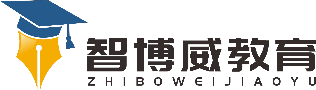                     《在线课堂》学习单班级：                姓名：                 单元数学 3年级上册第1单元《时分秒》课题秒的认识温故知新1.钟面有（）个大格，有（）小格，每两个大格之间有（）个小格。2.分针走一小格是（     ）分，分针走一大格是（     ）分，1时=（    ）分。自主攀登1.钟面上有（      ）根针，钟面上最短最粗的针是（       ）针，钟面上最长最细的针是（       ）针。秒针走1小格的时间是（        ）。眨一下眼是（      ）秒，钟表滴答一声是（       ）秒。2.秒针走一圈，分针走（        ）小格，1分=（        ）秒。3.秒针从数字“5”走到数字“11”是（   ）秒。稳中有升在括号里填上合适的时间单位。1.跑100米用20（      ）           2.时针走一圈用12（      ）3.一节课的时间是40（      ）       4.拍一下皮球用1（      ）5.看一场电影用2（       ）        6.人的心脏跳动一次大约需要1（      ）说句心里话